FOTOS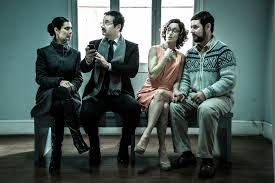 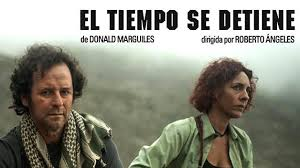 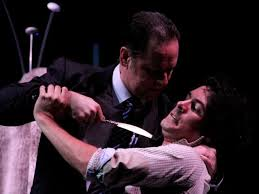 